 Ҡарар	                                         решениЕО внесении изменений в решение Совета сельского поселения Антинганский сельсовет муниципального района Хайбуллинский районРеспублики Башкортостан от 24 ноября 2014 года № Р- 35/96«Об установлении налога на имущество физических лиц»(с изменениями от 22.01.2016 № Р-5/26)В целях приведения в соответствие с действующим законодательством Российской Федерации и устранения нарушений в части дублирования статей решения с главой 32 части второй Налогового кодекса Российской Федерации Совет сельского поселения Антинганский сельсовет муниципального района Хайбуллинский район Республики Башкортостан решил:1. Внести в решение Совета сельского поселения Антинганский сельсовет муниципального района Хайбуллинский район Республики Башкортостан  от 24 ноября 2014 года № Р-35/96 «Об установлении налога на имущество физических лиц» (с изменениями от 22.01.2016 № Р-5/26) следующее изменение:пункт 3 признать утратившим силу.2. Обнародовать настоящее решение путем размещения на информационных стендах населенных пунктов сельского поселения.3. Настоящие Решение вступает в силу не раннее чем по истечении одного месяца со дня его официального обнародования и распространяет свое действие на правоотношения возникши с 1 января  2015 года.Глава сельского поселенияАнтинганский сельсоветмуниципального районаХайбуллинский районРеспублики Башкортостан                                               М.Ф.Сурина                   с.Антинган09 февраля 2017 года№ Р-16/59БАШ%ОРТОСТАН РЕСПУБЛИКА*ЫХ1йбулла районы муниципаль районыныёАтинг1н ауыл советыауыл бил1м18е Советы453812,  К1юм !хм1тшин урамы, 7, Атинг1н ауылыт. (34758) 2-31-45, e – mail: antingan_ss@mail.ru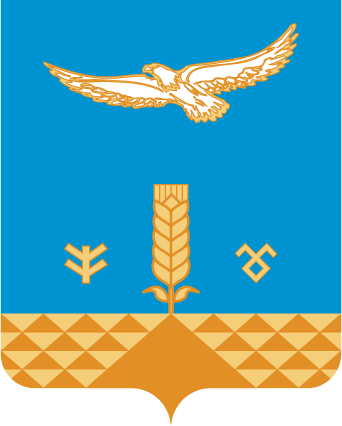 РЕСПУБЛИКА БАШКОРТОСТАНСовет сельского поселенияАнтинганский сельсоветмуниципального районаХайбуллинский район453812, ул.Каюма Ахметшина,7, с.Антингант. (34758) 2-31-45, e- mail: antingan_ss@mail.ru